ГОСУДАРСТВЕННОЕ УЧРЕЖДЕНИЕ ОБРАЗОВАНИЯ«ЯСЛИ – САД № 4 г. ПРУЖАНЫ»Консультация для родителейстарших групп«Лечебная физическая культура для профилактики плоскостопия»Избежать плоскостопия у ребёнка можно при помощи проведения профилактических занятий, лечения, что обеспечит ребёнку формирование здоровых стоп.Однако надо отметить, что самостоятельно лечить ребенка не стоит, лучше постоянно посещать ортопеда, а также проводить профилактику самим. В качестве такой профилактики прекрасно подойдет бег по холмикам и пригоркам, упражнения на равновесие, лазанье по канату или шесту, ходьба по бревну. Причем родители должны знать, что стопе ребенка не подойдут такие поверхности, как асфальт, бетон, линолеум, ламинат и другие твердые покрытия. На таких поверхностях мышцы не работают, а значит - атрофируются и провисают. Лечение плоскостопия у детей нужно начинать незамедлительно. Начинать коррекцию стопы нужно чем раньше, тем лучше. Ведь чем раньше начнешь, тем проще реанимировать. Конечно, добиться эффективных результатов можно и в более позднем возрасте, например, в семилетнем и даже пятнадцатилетнем. Но для этого нужно обязательно проводить комплекс упражнений ЛФК при плоскостопии у детей и с постоянной периодичностью его обновлять.В таком деле просто незаменимы массаж, лечебная физкультура при плоскостопии у детей и гимнастика, а также физиопроцедуры. Очень эффективно и полезно в профилактике и лечении плоскостопия ходить босиком по естественным поверхностям – земле, песку, гальке.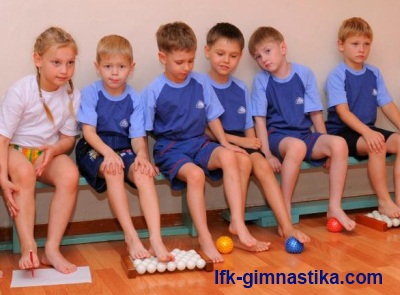 Что касается массажа, то им могут заниматься сами родители. В задачи детского массажа входит: укрепить ослабленные мышцы, улучшить лимфо- и кровообращение, снять боль в стопе и голени. Как правило, массаж при плоскостопии у детей производят в положении ребенка на спине и на животе. Массируют все пальцы, в большой степени первый, а также стопу с акцентом на внутренний ее край, голень, особенно ее переднюю поверхность. Могут применяться все приемы массажа, при этом следует обратить внимание, что на передней поверхности голени не проводят вибрационные приемы и нужно ограничить разминание. В течение массажа стоит проводить корригирующие упражнения, иными словами упражнения для укрепления мышц ребенка, поддерживающих внутренний свод стопы, сначала пассивные, а затем активные. Это - лечебные упражнения при плоскостопии у детей, включающие в себя: приведение стопы, повороты ее внутрь, тыльное сгибание стопы, скользящие движения стопой одной ноги по голени другой собирание пальцами ног мелких предметов, раздвигание и сдвигание пальцев ног, прокатывание маленького мячика, приседание на поперечно лежащей палке и другие. Надо сказать, что массаж стоп неплохо сочетать с теплыми ванночками для ножек. Также очень полезными считаются контрастные ванны (прохладные чередуются с теплыми). Детский массаж при плоскостопии следует назначать после ванн в сочетании с лечебной гимнастикой. Для того, чтобы массаж приносил как можно больше положительных эффектов, его требуется проводить дважды в день, утром и вечером, уделяя при этом хотя бы 10-15 минут времени.Детский массаж можно назначать до и после нагрузки. Рекомендуется сделать общий массаж перед лечебной гимнастикой и легкий восстановительный массаж в течение 3-5 минут после гимнастики. Если ребенок жалуется на боли в голени или стопе, массаж следует проводить по окончании гимнастики.Очень большое значение имеет лечебная физкультура при плоскостопии у детей. Такую физкультуру можно делать и во время игры с ребенком, ходить по скалке, доставать предметы с помощью ног, лазать по шведской стенке.С момента достижения ребенком одного года и после того, как он начнет ходить, лечебная гимнастика при плоскостопии у детей должна приумножиться. Родителям необходимо найти способ и приучить ребенка ходить и прыгать на носках и пятках. А также ходить на наружном и внутреннем краях стопы, катать какой-нибудь предмет стопой или пользоваться роликовыми массажерами.На начальной стадии и детям до 5 лет не рекомендуется носить валенки, мягкие шлепанцы и босоножки с открытыми пятками. Также родителям не нужно стремиться к тому, чтобы ребенок раньше начал ходить, нужно пресекать желание девочек носить высокие каблуки с узким носком. Полезной профилактикой будет плавание в воде, причем необходимо как можно больше работать ногами.Детям школьного возраста лучше всего подойдёт ЛФК при детском плоскостопии, занятия которой будет проводить квалифицированный врач. Также следует больше внимания уделять массажу голенных мышц и мышц стоп, кроме того, можно прибегнуть к физиотерапии, то есть электростимуляции передних и задних большеберцовых мышц. Если правильно совместить все вышеперечисленное, то можно добиться отличных результатов в лечении плоскостопия. Ну а если ребенок чувствует усталость в ногах и иногда даже боль, то в этом случае потребуется помощь супинаторов. Они будут поддерживать стопы ног в неподвижном состоянии, что позволит мышцам расслабиться. Однако надо отметить, что детям в дошкольном возрасте (в отличие от школьников) использовать ортопедическую обувь или же супинаторы в качестве лечения плоскостопия не рекомендуется. По той причине, что стопа ещё только формируется и её фиксация может привести к ослабеванию голенных мышц и мышц стопы, и самое главное - ухудшению их состояния.Вообще надо сказать, что если ребенок страдает плоскостопием, то ЛФК и лечебная гимнастика при детском плоскостопии назначается с учетом физической подготовки ребенка, его возраста, формы и периода заболевания. Во всех возрастных группах лечение должно включать физические упражнения при плоскостопии у детей (занятия спортом), котрые оказывают общеукрепляющее влияние на организм, а также специальные физические упражнения и массаж, снимающие болевой синдром,  специальные физические упражнения со снарядами и без снарядов, направленные на укрепление мышц, поддерживающих своды стопы, и формирование глубины сводов.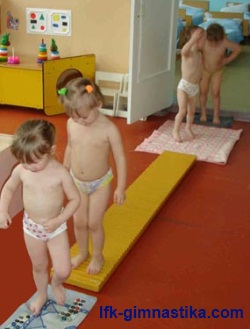 Общеукрепляющие физические упражнения при детском плоскостопии не должны переутомлять мышечно-связочный аппарат стоп. К рекомендуемым видам спорта при данном заболевании относятся такие, которые оказывают динамическую нагрузку на стопы: плавание кролем, ходьба на лыжах, спортивные игры с мячом. Занятия спортом должны проводиться под контролем врача при непременном соблюдении принципа постепенного повышения нагрузки.В целом, занятия ЛФК при плоскостопии у детей необходимо проводить дважды в день: за полтора часа до сна или через час после еды. Продолжительность упражнений в целом должна составлять максимум пятнадцать минут. В том случае, если занятия осуществляются в домашних условиях, они должны проводиться регулярно и постепенно нагрузки должны увеличиваться, причем целью упражнений должно являться развитие и укрепление мышц пальцев, самой стопы и голени. Упражнения при плоскостопии у детей проводятся только босиком и желательно несколько раз в день (утром — во время утренней гимнастики, днем — после дневного сна, вечером — перед отходом ко сну). За тем, как ребенок проводит занятия, должны обязательно следить родители и, если есть возможность - специалист по ЛФК. Необходимо также следить за тем, чтобы занятия не вызывали у ребенка усталости и болей.Руководитель физ.воспитания                                                                            Лабинская Ю.Н. 11.10.2017 г.